Publicado en   el 20/08/2015 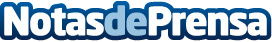 El consumo eléctrico de las grandes empresas aumenta un 2,7% en julioDatos de contacto:Nota de prensa publicada en: https://www.notasdeprensa.es/el-consumo-electrico-de-las-grandes-empresas_10 Categorias: Otras Industrias http://www.notasdeprensa.es